ОФИЦИАЛЬНОЕ ОПУБЛИКОВАНИЕАдминистрация сельского поселения Шенталамуниципального района Шенталинский Самарской областиПостановление от 01.11.2022 г. № 44-пО проведении публичных слушаний по проекту бюджета сельского поселения Шентала муниципального района Шенталинский Самарской области на 2023 год и плановый период 2024-2025 годов.В соответствии с Федеральным законом от 06.10.2003 г. №131-Ф3 «Об общих принципах организации местного самоуправления в Российской Федерации», Уставом сельского поселения Шентала, Положением о бюджетном устройстве и бюджетном процессе в сельском поселении Шентала муниципального района Шенталинский Самарской области, Администрация сельского поселения ШенталаПОСТАНОВЛЯЕТ:Провести на территории сельского поселения Шентала муниципального района Шенталинский Самарской области публичные слушания по проекту решения Собрания представителей сельского поселения Шентала муниципального района Шенталинский Самарской области «О бюджете сельского поселения Шентала муниципального района Шенталинский Самарской области на 2023 год и плановый период 2024-2025 годов» (далее - проект). Информационные материалы к проекту состоят из проекта Решения Собрания представителей сельского поселения Шентала муниципального района Шенталинский Самарской области «О бюджете сельского поселения Шентала муниципального района Шенталинский Самарской области на 2023 год и плановый период 2024-2025 годов» с приложениями.Срок проведения публичных слушаний по проекта - 11.11.2022 года.Срок проведения публичных слушаний исчисляется по истечении 10 дней со дня официального оповещения жителей поселения о времени и месте их проведения, а также опубликования проекта до дня опубликования заключения о результатах публичных слушаний.Органом, уполномоченным на организацию и проведение публичных слушаний в соответствии с настоящим постановлением, является Администрация сельского поселения Шентала муниципального района Шенталинский Самарской области (далее - Администрация поселения). Публичные слушания проводятся в соответствии с Порядком организации и проведения публичных слушаний в сельском поселении Шентала, утвержденным решением Собрания представителей сельского поселения Шентала муниципального района Шенталинский Самарской области от 26.02.2010 г. № 135.Место проведения публичных слушаний: 446910, Самарская область, Шенталинский район, с. Шентала, ул. Вокзальная, д.20.Прием замечаний и предложений от участников публичных слушаний, жителей поселения и иных заинтересованных лиц по проекту осуществляется по адресу, указанному в пункте 5 настоящего постановления с 10 часов до 15 часов.Назначить лицом, ответственным за ведение протокола публичных слушаний по проекту заместителя главы сельского поселения Шентала муниципального района Шенталинский Самарской области Анкина П.В.Администрации поселения в целях заблаговременного ознакомления жителей поселения и иных заинтересованных лиц с проектом обеспечить:-официальное опубликование проекта в газете «Вестник поселения Шентала»;-размещение проекта на официальном сайте Администрации сельского поселения муниципального района Шенталинский Самарской области в информационно-телекоммуникационной	сети	 «Интернет»;- беспрепятственный доступ к ознакомлению с проектом в здании Администрации поселения (в соответствии с режимом работы Администрации поселения).Настоящее постановление является оповещением о начале публичных слушаний и подлежит опубликованию в газете «Вестник поселения Шентала» и на официальном сайте Администрации сельского поселения Шентала муниципального района Шенталинский Самарской области в информационно-телекоммуникационной	сети «Интернет».Глава сельского поселения Шентала                            В.И. МиханьковСобрание представителей сельского поселения Шентала муниципального района Шенталинский Самарской областист. Шентала, ул. Вокзальная , 20 тел. (8-84652) 21657,21957,ф.: 2-19-57РЕШЕНИЕпроект ж/д ст. Шентала                                                                                                  ____________ 2022 г.О бюджете сельского поселения Шентала муниципального района Шенталинский Самарской области на 2023 год и на плановый период 2024 и 2025 годовСтатья 1.1.Утвердить основные характеристики бюджета сельского поселения Шентала на 2023 год:общий объем доходов – 20 622,00 тыс. руб..;общий объем расходов – 20 622,00 тыс. руб..;дефицит - 0; 2.Утвердить основные характеристики бюджета сельского поселения Шентала на 2023 год:общий объем доходов – 17 907,00 тыс. руб..;общий объем расходов – 17 907тыс. руб..;дефицит- 0;	3.Утвердить основные характеристики бюджета сельского поселения Шентала 2024общий объем доходов – 18 047,00 тыс. руб..;общий объем расходов – 18 047,00 тыс. руб..;дефицит- 0;Статья 2.Утвердить общий объем условно утвержденных расходов:на 2023 год - 448,00 тыс. руб..;на 2024 год – 902,00 тыс.руб..;Статья 3. Утвердить общий объем безвозмездных поступлений в следующих объемах :в 2023 году в размере – 3378,00 тыс. руб. в 2024 году в размере – 3195,00в 2025 году в размере – 3195,00 ;в том числе объем получаемых из районного бюджета: в 2023 г. в сумме – 3196,0 тыс. рублей;в 2024 г. в сумме – 3195,00 тыс. рублей;в 2025 г. в сумме – 3195,0 тыс. рублей.объем получаемых из областного бюджета:в 2023 г. в сумме 182,00 тыс. рублей;в 2024 г. в сумме 0 тыс. рублей;в 2025 г. в сумме 0 тыс. рублей.Статья 4.Утвердить объем ммежбюджетных трансфертов, передаваемые бюджетам муниципальных образований на осуществление части полномочий по решению вопросов местного значения в соответствии с заключенными соглашениями, получаемых из бюджета муниципального района:в 2023 году в размере – 100,00 тыс. руб. в 2024 году в размере - 0,00в 2025 году в размере - 0,00 .Статья 5.Утвердить объем прочих субсидии бюджету сельского поселенияв 2023 году в размере – 2824,00 тыс. руб. в 2024 году в размере -0,00в 2025 году в размере -0,00Статье 6.Утвердить объем межбюджетных трансфертов, предоставляемых бюджету муниципального района из бюджета сельского поселения :в 2023 году в сумме -2973,00 тыс. рублейСтатья 7.Образовать в расходной части бюджета сельского поселения Шентала резервный фонд местной администрации: в 2023 году в размере 102 тыс. руб.; в 2024 году в размере 102 тыс. руб.; в 2025 году в размере 102 тыс. руб..Статья 8.Утвердить объем бюджетных ассигнований дорожного фонда муниципального района Шенталинский: в 2023 году в размере 2460,00 тыс. руб.; в 2024году в размере 2492,00тыс. руб.; в 2025 году в размере 2632,00 тыс. руб.Статья 9. Утвердить распределение бюджетных ассигнований по целевым статьям (муниципальным программам сельского поселения Шентала и непрограммным направлениям деятельности), группам видов расходов классификации расходов на 2023 год, в соответствии с приложением 1 к настоящему решениюСтатья 10. Утвердить распределение бюджетных ассигнований по целевым статьям (муниципальным программам сельского поселения Шентала и непрограммным направлениям деятельности), группам видов расходов классификации расходов на 2024-2025 годы согласно приложению 2 к настоящему решению.Статья 11.Ведомственная структура расходов бюджета сельского поселения Шентала муниципального района Шенталинский Самарской области на 2023 год , согласно приложению 3 к настоящему решению.Статья 12.Утвердить ведомственная структура расходов бюджета сельского поселения Шентала муниципального района Шенталинский Самарской области на плановый период 2024-2025 годов согласно приложению 4 к настоящему решению. Статья 13.Утвердить источники внутреннего финансирования дефицита муниципального бюджета на 2023 год в соответствии с приложением 5 к настоящему решению.Утвердить источники внутреннего финансирования дефицита муниципального бюджета на плановый период 2024 и 2025 годов в соответствии с приложением 6 к настоящему решению.Статья 14.Утвердить общий объем бюджетных ассигнований, направляемых на исполнение публичных нормативных обязательств в 2023 году, в размере 0;Статья 15.1.Установить предельный объем муниципального внутреннего долга сельского поселения Шентала:в 2023 году в сумме - 0в 2024 году в сумме - 0в 2025 году в сумме - 02.Установить верхний предел муниципального внутреннего долга сельского поселения Шентала: на 1 января 2023 года в сумме -0, в том числе верхний предел долга по муниципальным гарантиям – в сумме 0; на 1 января 2024 года в сумме -0, в том числе верхний предел долга по муниципальным гарантиям – в сумме 0; на 1 января 2025 года в сумме -0, в том числе верхний предел долга по муниципальным гарантиям – в сумме 0;3.Установить предельный объем расходов на обслуживание муниципального долга сельского поселения:в 2023 году -0;в 2024 году -0;в 2025 году -0;Статья 16.Утвердить программу муниципальных внутренних заимствований сельского поселения Шентала на 2023 год и на плановый период 2024-2025 годов согласно, приложения № 7 к настоящему решению.Статья 17.Утвердить программу муниципальных гарантий сельского поселения Шентала на 2023 год и на плановый период 2024-2025 годов согласно, приложения №8 к настоящему решению.Статья 18.Установить, что на 2023 год и на плановый период 2024-2025 годов годах предоставление бюджетных кредитов не запланировано.Статья 19.Настоящее решение вступает в силу с 1 января 2023 года и действует по 31 декабря 2022года.Статья 20.Опубликовать настоящее решение в газете «Вестник поселение Шентала».Председатель Собрания представителей сельского поселения Шентала                                                          Г.П.Гафарова Глава сельского поселения Шенталамуниципального района ШенталинскийСамарской области                                                                               В.И.МиханьковПриложение 5к проекту решения собрания представителей  сельского поселения Шентала«О бюджете сельского поселения Шенталамуниципального района Шенталинский Самарской областина 2023г и плановый период 2024 и 2025 года»Источники финансирования дефицита бюджета в 2023 году   сельского поселения Шентала муниципального района Шенталинский Самарской области                                                                                                                                                     тыс. руб.Приложение №6к проекту  решения собрания представителей сельского поселения Шентала «О бюджете  сельского поселения  Шенталамуниципального района Шенталинский Самарской области на 2023и плановый период 2024 и 2025 годов»Источники финансирования дефицита бюджета в 2024-2025 года сельского поселения Шентала муниципального района Шенталинский Самарской области                                                                                                                                                    тыс. руб.ПРИЛОЖЕНИЕ 7                  к проекту решения собрания представителей  сельского поселения Шентала                 «О бюджете сельского поселения Шентала муниципального района Шенталинский Самарской области на 2023год и на плановый период 2024-2025 годов» Программа муниципальных  гарантий сельского поселения Шентала муниципального района Шенталинский  Самарской  области 2023 год и на плановый  период 2024 и 2025 годовПрограмма муниципальных  гарантий сельского поселения Шентала муниципального района Шенталинский на 2023 год               тыс. рублейПрограмма муниципальных  гарантий сельского поселения Шентала муниципального района Шенталинский на 2024 год               тыс. рублейПрограмма муниципальных  гарантий сельского поселения Шентала муниципального района Шенталинский на 2025 год               тыс. рублейПРИЛОЖЕНИЕ 8к проекту решения собрания представителей сельского поселения Шентала                                                    «О бюджете  сельского поселения Шентала муниципального района Шенталинский Самарской области на 2023 год ина плановый период 2024 и 2025 годов»Программа муниципальных внутренних заимствований  сельского поселения Шентала муниципального района Шенталинский Самарской области на 2023 год и на плановый период 2024 и 2025 годовПрограмма муниципальных внутренних заимствований сельского поселения Шентала муниципального района Шенталинский на 2023год.                                                                                                                                                                                 тыс. рублейПрограмма муниципальных внутренних  заимствований сельского поселения  Шентала муниципального района Шенталинский Самарской области на 2024год.                                                                                                                                                                                    тыс. рублейПрограмма муниципальных внутренних заимствований сельского поселения Шентала муниципального района Шенталинский Самарской области на 2025 г.                                                                                                                                                                                    тыс. рублейНомер телефона для сообщений в целях предотвращения террористической и экстремистской деятельности 8 (84652) 2-17-572022вторник01 ноября№ 19 (337)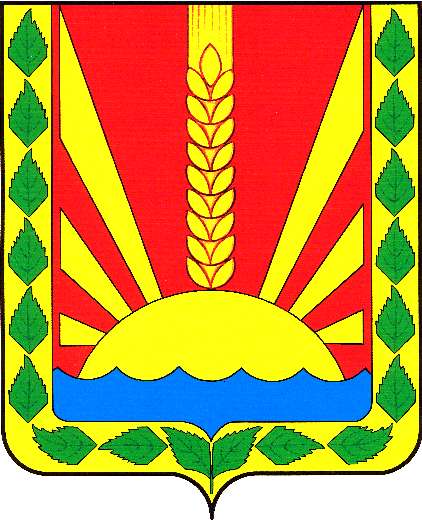 Учрежден решением Собрания представителей сельского поселения Шентала муниципального района Шенталинский Самарской области № 134 от 25.02.2010 г.Приложение №1 к проекту  решения Собрания представителей                                                                  сельского поселения Шентала
«О бюджете сельского поселения Шентала муниципального района
 Шенталинский Самарской области на 2023 год
 и плановый период 2024-2025 гг.»  
Приложение №1 к проекту  решения Собрания представителей                                                                  сельского поселения Шентала
«О бюджете сельского поселения Шентала муниципального района
 Шенталинский Самарской области на 2023 год
 и плановый период 2024-2025 гг.»  
Приложение №1 к проекту  решения Собрания представителей                                                                  сельского поселения Шентала
«О бюджете сельского поселения Шентала муниципального района
 Шенталинский Самарской области на 2023 год
 и плановый период 2024-2025 гг.»  
Приложение №1 к проекту  решения Собрания представителей                                                                  сельского поселения Шентала
«О бюджете сельского поселения Шентала муниципального района
 Шенталинский Самарской области на 2023 год
 и плановый период 2024-2025 гг.»  
Приложение №1 к проекту  решения Собрания представителей                                                                  сельского поселения Шентала
«О бюджете сельского поселения Шентала муниципального района
 Шенталинский Самарской области на 2023 год
 и плановый период 2024-2025 гг.»  
Распределение бюджетных ассигнований по целевым статьям (муниципальным программам сельского поселения Шентала и непрограммным направлениям деятельности), группам видов расходов классификации расходов бюджета сельского поселения Шентала муниципального района Шенталинский Самарской области на 2023 годРаспределение бюджетных ассигнований по целевым статьям (муниципальным программам сельского поселения Шентала и непрограммным направлениям деятельности), группам видов расходов классификации расходов бюджета сельского поселения Шентала муниципального района Шенталинский Самарской области на 2023 годРаспределение бюджетных ассигнований по целевым статьям (муниципальным программам сельского поселения Шентала и непрограммным направлениям деятельности), группам видов расходов классификации расходов бюджета сельского поселения Шентала муниципального района Шенталинский Самарской области на 2023 годРаспределение бюджетных ассигнований по целевым статьям (муниципальным программам сельского поселения Шентала и непрограммным направлениям деятельности), группам видов расходов классификации расходов бюджета сельского поселения Шентала муниципального района Шенталинский Самарской области на 2023 годРаспределение бюджетных ассигнований по целевым статьям (муниципальным программам сельского поселения Шентала и непрограммным направлениям деятельности), группам видов расходов классификации расходов бюджета сельского поселения Шентала муниципального района Шенталинский Самарской области на 2023 годРаспределение бюджетных ассигнований по целевым статьям (муниципальным программам сельского поселения Шентала и непрограммным направлениям деятельности), группам видов расходов классификации расходов бюджета сельского поселения Шентала муниципального района Шенталинский Самарской области на 2023 годРаспределение бюджетных ассигнований по целевым статьям (муниципальным программам сельского поселения Шентала и непрограммным направлениям деятельности), группам видов расходов классификации расходов бюджета сельского поселения Шентала муниципального района Шенталинский Самарской области на 2023 годРаспределение бюджетных ассигнований по целевым статьям (муниципальным программам сельского поселения Шентала и непрограммным направлениям деятельности), группам видов расходов классификации расходов бюджета сельского поселения Шентала муниципального района Шенталинский Самарской области на 2023 годРаспределение бюджетных ассигнований по целевым статьям (муниципальным программам сельского поселения Шентала и непрограммным направлениям деятельности), группам видов расходов классификации расходов бюджета сельского поселения Шентала муниципального района Шенталинский Самарской области на 2023 годРдПрЦелевая статьяВРНаименование показателяСумма , тыс. руб.Сумма , тыс. руб.Сумма , тыс. руб.Сумма , тыс. руб.Сумма , тыс. руб.Сумма , тыс. руб.РдПрЦелевая статьяВРНаименование показателяВсегов т.ч. областной бюджетв т.ч. по передан.полномочиямв т.ч. по передан.полномочиямв т.ч. по передан.полномочиямв т.ч. по передан.полномочиям12345678888Программное направление расходов20 099,000297329732973297301ОБЩЕГОСУДАРСТВЕННЫЕ ВОПРОСЫ4 315,00Программа комплексного развития социальной инфраструктуры сельского поселения  Шентала муниципального района  Шенталинский Самарской области на 2017-2023 годы и на период до 2033 года0102Функционирование высшего должностного лица субъекта Российской Федерации и местного самоуправления740,00Подпрограмма «Обеспечение эффективного осуществления полномочий Администрацией сельского поселения Шентала муниципального района Шенталинский Самарской области на 2019-2023 годы»0102Функционирование высшего должностного лица субъекта Российской Федерации и местного самоуправления740,0001027620011010120Расходы на обеспечение выполнения функций органами местного самоуправления740,0001027620011010120Расходы на выплаты персоналу государственных ( муниципальных) органов740,000104Функционирование Правительства Российской Федерации, высших органов исполнительной власти субъектов Российской Федерации, местных администраций3 570,00Подпрограмма «Обеспечение эффективного осуществления полномочий Администрацией сельского поселения Шентала муниципального района Шенталинский Самарской области на 2019-2023годы»01047620011010Расходы на обеспечение выполнения функций органами местного самоуправления3 570,0001047620011010120Расходы на выплаты персоналу государственных ( муниципальных) органов2 850,0001047620011010200Иные закупки товаров, работ и услуг для обеспечения государственных ( муниципальных) нужд680,0001047620011010850Уплата налогов, сборов и иных платежей40,000113Другие общегосударственные вопросы5,0001137500000000Программа "Нулевой травматизм" Администрации сельского поселения  Шентала муниципального района  Шенталинский Самарской области"5,0001137500020000200Прочая закупка товаров , работ и услуг5,0003НАЦИОНАЛЬНАЯ БЕЗОПАСНОСТЬ100,00Программа комплексного развития социальной инфраструктуры сельского поселения  Шентала муниципального района  Шенталинский Самарской области на 2017-2023 годы и на период до 2033 года03147640020010Подпрограмма "Защита населения и территории сельского поселения Шентала от чрезвычайных ситуаций, обеспечение первичных мер пожарной безопасности на 2017-2023 годы"100,0003147640020010200Закупка товаров, работ и услуг для муниципальных нужд100,0003147640020010240Иные закупки товаров, работ и услуг для обеспечения государственных ( муниципальных) нужд100,0004НАЦИОНАЛЬНАЯ ЭКОНОМИКА2 510,000Программа комплексного развития социальной инфраструктуры сельского поселения  Шентала муниципального района  Шенталинский Самарской области на 2017-2023 годы и на период до 2033 года04057610072000Подпрограмма "Развитие сельского хозяйства и регулирование рынков сельскохозяйственной продукции, сырья и продовольствия на 2017-2023годы"50,000040576 1 00 72000800Прочая закупка товаров, работ и услуг50,000040576 1 00 72300810Закупка товаров, работ и услуг для обеспечения государственных (муниципальных) нужд50,000409Дорожное хозяйство ( дорожные фонды)2 460,0004097700020010Программа комплексного развития систем транспортной инфраструктуры  сельского поселения  Шентала  муниципального района  Шенталинский   Самарской области  на 2017 -2022 года и на период до 2033 г.04097700020010200Закупка товаров, работ и услуг для муниципальных нужд2 460,0004097700020010240Иные закупки товаров, работ и услуг для обеспечения государственных ( муниципальных) нужд2 460,0005Жилищно-коммунальное хозяйство13 074,00029732973297329730501Жилищное 300,00Муниципальной целевой программы комплексного развития коммунальной инфраструктуры в сельском поселении Шентала муниципального района Шенталинский Самарской области на 2017-2033 гг.» 05017800020010200Закупка товаров, работ и услуг для муниципальных нужд300,0005017800020010240Иные закупки товаров, работ и услуг для обеспечения государственных ( муниципальных) нужд300,000502Коммунальное хозяйство280,0005027800020050200Закупка товаров, работ и услуг для муниципальных нужд280,0005027800020050240Иные закупки товаров, работ и услуг для обеспечения государственных ( муниципальных) нужд280,000503Благоустройство12 494,0002973297329732973Программа комплексного развития социальной инфраструктуры сельского поселения  Шентала муниципального района  Шенталинский Самарской области на 2017-2023 годы и на период до 2033 года29732973297329730503Подпрограмма "Благоустройство территории сельского поселения Шентала на 2023-2024гг"12 494,0002973297329732973050376 3 00 20000240Закупка товаров, работ и услуг для муниципальных нужд 050376 3 00 20010240Иные закупки товаров, работ и услуг для обеспечения государственных (муниципальных) нужд (уличное освещение)2 400,00050376 3 00 20020240Иные закупки товаров, работ и услуг для обеспечения государственных (муниципальных) нужд (содержание дорог)2 000,00050376 3 00 20030240Иные закупки товаров, работ и услуг для обеспечения государственных (муниципальных) нужд (озеленение)2 821,00050376 3 00 20030500Межбюджетные трансферты, предоставляемые в бюджеты муниципального района2 973,002973297329732973050376 3 0020040240Иные закупки товаров, работ и услуг для обеспечения государственных ( муниципальных) нужд (прочие)2 300,0007ОБРАЗОВАНИЕ50,0007Программа комплексного развития социальной инфраструктуры сельского поселения  Шентала муниципального района  Шенталинский Самарской области на 2017-2023 годы и на период до 2033 года0707Подпрограмма «Основные направления молодежной политики, развитие физической культуры и спорта на территории сельского поселения Шентала муниципального района Шенталинский Самарской области на 2017-2023гг.» 07077650020010200Закупка товаров, работ и услуг для муниципальных нужд 50,0007077650020010240Иные закупки товаров, работ и услуг для обеспечения государственных ( муниципальных) нужд (прочие)50,0011ФИЗИЧЕСКАЯ КУЛЬТУРА И СПОРТ50,00Программа комплексного развития социальной инфраструктуры сельского поселения  Шентала муниципального района  Шенталинский Самарской области на 2017-2023 годы и на период до 2033 годаПодпрограмма «Основные направления молодежной политики, развитие физической культуры и спорта на территории сельского поселения Шентала муниципального района Шенталинский Самарской области на 2017-2023гг.» 11017650020010200Развитие физической культуры и спорта 50,0011017650020010240закупка товаров, работ и услуг для муниципальных нужд50,0011017650020010244Иные закупки товаров, работ и услуг для обеспечения государственных ( муниципальных) нужд (прочие)50,00Непрограммные направления расходов местного бюджета523,007676767601048030000000500Непрограммные направления расходов местного бюджета56,005656565601048030078210540Межбюджетные трансферты, предоставляемые в бюджет муниципального района в соответствии с заключенными  соглашениями о передаче органам местного самоуправления  полномочий   (из поселения в район)56,005656565601680300000050020,0020202020168030078210540Межбюджетные трансферты, предоставляемые в бюджет муниципального района в соответствии с заключенными  соглашениями 20,00202020200111Резервные фонды102,0001118000000000Непрограммные направления расходов местного бюджета102,0001118010000000Непрограммные направления расходов местного бюджета в области общегосударственных вопросов, обслуживания государственного внутреннего и муниципального долга102,0001118010079900800Резервный фонд местной администрации102,0001118010079900870Резервные средства102,00.0113Общегосударственные расходы345,00.01138010020010200Закупка товаров, работ и услуг для муниципальных нужд345,00.01138010020010240Иные закупки товаров, работ и услуг для обеспечения государственных (муниципальных) нужд345,00Всего расходов20 622,003049304930493049Приложение №2 к  проекту решения Собрания представителей   сельского поселения Шентала«О бюджете сельского поселения Шентала муниципального района Шенталинский Самарской области на 2023 год и плановый период 2024-2025 гг.»Распределение бюджетных ассигнований по целевым статьям (муниципальным программам сельского поселения Шентала и непрограммным направлениям деятельности), группам и подгруппам видов расходов классификации расходов бюджета сельского поселения Шентала муниципального района Шенталинский Самарской области  на 2024 -2025 годаПриложение №2 к  проекту решения Собрания представителей   сельского поселения Шентала«О бюджете сельского поселения Шентала муниципального района Шенталинский Самарской области на 2023 год и плановый период 2024-2025 гг.»Распределение бюджетных ассигнований по целевым статьям (муниципальным программам сельского поселения Шентала и непрограммным направлениям деятельности), группам и подгруппам видов расходов классификации расходов бюджета сельского поселения Шентала муниципального района Шенталинский Самарской области  на 2024 -2025 годаПриложение №2 к  проекту решения Собрания представителей   сельского поселения Шентала«О бюджете сельского поселения Шентала муниципального района Шенталинский Самарской области на 2023 год и плановый период 2024-2025 гг.»Распределение бюджетных ассигнований по целевым статьям (муниципальным программам сельского поселения Шентала и непрограммным направлениям деятельности), группам и подгруппам видов расходов классификации расходов бюджета сельского поселения Шентала муниципального района Шенталинский Самарской области  на 2024 -2025 годаПриложение №2 к  проекту решения Собрания представителей   сельского поселения Шентала«О бюджете сельского поселения Шентала муниципального района Шенталинский Самарской области на 2023 год и плановый период 2024-2025 гг.»Распределение бюджетных ассигнований по целевым статьям (муниципальным программам сельского поселения Шентала и непрограммным направлениям деятельности), группам и подгруппам видов расходов классификации расходов бюджета сельского поселения Шентала муниципального района Шенталинский Самарской области  на 2024 -2025 годаПриложение №2 к  проекту решения Собрания представителей   сельского поселения Шентала«О бюджете сельского поселения Шентала муниципального района Шенталинский Самарской области на 2023 год и плановый период 2024-2025 гг.»Распределение бюджетных ассигнований по целевым статьям (муниципальным программам сельского поселения Шентала и непрограммным направлениям деятельности), группам и подгруппам видов расходов классификации расходов бюджета сельского поселения Шентала муниципального района Шенталинский Самарской области  на 2024 -2025 годаПриложение №2 к  проекту решения Собрания представителей   сельского поселения Шентала«О бюджете сельского поселения Шентала муниципального района Шенталинский Самарской области на 2023 год и плановый период 2024-2025 гг.»Распределение бюджетных ассигнований по целевым статьям (муниципальным программам сельского поселения Шентала и непрограммным направлениям деятельности), группам и подгруппам видов расходов классификации расходов бюджета сельского поселения Шентала муниципального района Шенталинский Самарской области  на 2024 -2025 годаПриложение №2 к  проекту решения Собрания представителей   сельского поселения Шентала«О бюджете сельского поселения Шентала муниципального района Шенталинский Самарской области на 2023 год и плановый период 2024-2025 гг.»Распределение бюджетных ассигнований по целевым статьям (муниципальным программам сельского поселения Шентала и непрограммным направлениям деятельности), группам и подгруппам видов расходов классификации расходов бюджета сельского поселения Шентала муниципального района Шенталинский Самарской области  на 2024 -2025 годаПриложение №2 к  проекту решения Собрания представителей   сельского поселения Шентала«О бюджете сельского поселения Шентала муниципального района Шенталинский Самарской области на 2023 год и плановый период 2024-2025 гг.»Распределение бюджетных ассигнований по целевым статьям (муниципальным программам сельского поселения Шентала и непрограммным направлениям деятельности), группам и подгруппам видов расходов классификации расходов бюджета сельского поселения Шентала муниципального района Шенталинский Самарской области  на 2024 -2025 годаПриложение №2 к  проекту решения Собрания представителей   сельского поселения Шентала«О бюджете сельского поселения Шентала муниципального района Шенталинский Самарской области на 2023 год и плановый период 2024-2025 гг.»Распределение бюджетных ассигнований по целевым статьям (муниципальным программам сельского поселения Шентала и непрограммным направлениям деятельности), группам и подгруппам видов расходов классификации расходов бюджета сельского поселения Шентала муниципального района Шенталинский Самарской области  на 2024 -2025 годаПриложение №2 к  проекту решения Собрания представителей   сельского поселения Шентала«О бюджете сельского поселения Шентала муниципального района Шенталинский Самарской области на 2023 год и плановый период 2024-2025 гг.»Распределение бюджетных ассигнований по целевым статьям (муниципальным программам сельского поселения Шентала и непрограммным направлениям деятельности), группам и подгруппам видов расходов классификации расходов бюджета сельского поселения Шентала муниципального района Шенталинский Самарской области  на 2024 -2025 годаПриложение №2 к  проекту решения Собрания представителей   сельского поселения Шентала«О бюджете сельского поселения Шентала муниципального района Шенталинский Самарской области на 2023 год и плановый период 2024-2025 гг.»Распределение бюджетных ассигнований по целевым статьям (муниципальным программам сельского поселения Шентала и непрограммным направлениям деятельности), группам и подгруппам видов расходов классификации расходов бюджета сельского поселения Шентала муниципального района Шенталинский Самарской области  на 2024 -2025 годаПриложение №2 к  проекту решения Собрания представителей   сельского поселения Шентала«О бюджете сельского поселения Шентала муниципального района Шенталинский Самарской области на 2023 год и плановый период 2024-2025 гг.»Распределение бюджетных ассигнований по целевым статьям (муниципальным программам сельского поселения Шентала и непрограммным направлениям деятельности), группам и подгруппам видов расходов классификации расходов бюджета сельского поселения Шентала муниципального района Шенталинский Самарской области  на 2024 -2025 годаПриложение №2 к  проекту решения Собрания представителей   сельского поселения Шентала«О бюджете сельского поселения Шентала муниципального района Шенталинский Самарской области на 2023 год и плановый период 2024-2025 гг.»Распределение бюджетных ассигнований по целевым статьям (муниципальным программам сельского поселения Шентала и непрограммным направлениям деятельности), группам и подгруппам видов расходов классификации расходов бюджета сельского поселения Шентала муниципального района Шенталинский Самарской области  на 2024 -2025 годаРдПрЦелевая статьяВРНаименование показателяСумма , тыс. руб.Сумма , тыс. руб.Сумма , тыс. руб.Сумма , тыс. руб.Сумма , тыс. руб.Сумма , тыс. руб.Сумма , тыс. руб.Сумма , тыс. руб.Сумма , тыс. руб.РдПрЦелевая статьяВРНаименование показателя2023в т.ч. по переданным полномоч.в т.ч. областной бюджет20242024в т.ч. по переданным полномоч.в т.ч. по переданным полномоч.в т.ч. областной бюджетв т.ч. областной бюджет123456789910101111Программное направление расходов17 012,00016 698,0016 698,000001ОБЩЕГОСУДАРСТВЕННЫЕ ВОПРОСЫ4 295,004 295,004 295,000102Функционирование высшего должностного лица субъекта Российской Федерации и местного самоуправления740,00740,00740,00Подпрограмма «Обеспечение эффективного осуществления полномочий Администрацией сельского поселения Шентала муниципального района Шенталинский Самарской области на 2019-2023 годы»01027620011010Расходы на обеспечение выполнения функций органами местного самоуправления740,00740,00740,0001027620011010120Расходы на выплаты персоналу государственных (муниципальных) органов740,00740,00740,000104Функционирование Правительства Российской Федерации, высших органов исполнительной власти субъектов Российской Федерации, местных администраций3 550,003 550,003 550,00Подпрограмма «Обеспечение эффективного осуществления полномочий Администрацией сельского поселения Шентала муниципального района Шенталинский Самарской области на 2019-2023годы»01047620011010Расходы на обеспечение выполнения функций органами местного самоуправления3 550,003 550,003 550,0001047620011010120Расходы на выплаты персоналу государственных ( муниципальных) органов2 850,002 850,002 850,0001047620011010240Иные закупки товаров, работ и услуг для обеспечения государственных ( муниципальных) нужд660,00660,00660,0001047620011010250Уплата налогов, сборов и иных платежей40,0040,0040,000113Другие общегосударственные вопросы5,005,005,0001137500000000240Программа "Нулевой травматизм" Администрации сельского поселения  Шентала муниципального района  Шенталинский Самарской области"5,005,005,0001137500020000Прочая закупка товаров , работ и услуг5,005,005,0003НАЦИОНАЛЬНАЯ БЕЗОПАСНОСТЬ100,00100,00100,00Программа комплексного развития социальной инфраструктуры сельского поселения  Шентала муниципального района  Шенталинский Самарской области на 2017-2023 годы и на период до 2033 года03147640020010Подпрограмма "Защита населения и территории сельского поселения Шентала от чрезвычайных ситуаций, обеспечение первичных мер пожарной безопасности на 2017-2023 годы"100,00100,00100,0003147640020010200Закупка товаров, работ и услуг для муниципальных нужд100,00100,00100,0003147640020010240Иные закупки товаров, работ и услуг для обеспечения государственных ( муниципальных) нужд100,00100,00100,0004НАЦИОНАЛЬНАЯ ЭКОНОМИКА2 542,0002 632,002 632,0000Программа комплексного развития социальной инфраструктуры сельского поселения  Шентала муниципального района  Шенталинский Самарской области на 2017-2023 годы и на период до 2033 года04057610072000Подпрограмма "Развитие сельского хозяйства и регулирование рынков сельскохозяйственной продукции, сырья и продовольствия на 2017-2023годы"50,0000,000,0000040576 1 00 72000800Прочая закупка товаров, работ и услуг50,0000,000,0000040576 1 00 72300810Закупка товаров, работ и услуг для обеспечения государственных (муниципальных) нужд50,0000,000,00000405761  00 72300814Субсидии юридическим лицам ( кроме некоммерческих организаций), индивидуальным предпринимателям, физическим лицам50,000409Дорожное хозяйство ( дорожные фонды)2 492,002 632,002 632,0004097700020010Программа комплексного развития систем транспортной инфраструктуры  сельского поселения  Шентала  муниципального района  Шенталинский Самарской области  на 2017 -2023 года и на период до 2033 г.04097700020010200Закупка товаров, работ и услуг для муниципальных нужд2 492,002 632,002 632,0004097700020010240Иные закупки товаров, работ и услуг для обеспечения государственных ( муниципальных) нужд2 492,002 632,002 632,0005Жилищно-коммунальное хозяйство9 995,0009 591,009 591,00000501Жилищное 330,00330,00330,00Муниципальной целевой программы комплексного развития коммунальной инфраструктуры в сельском поселении Шентала муниципального района Шенталинский Самарской области на 2017-2033 гг.» 05017800020010200Закупка товаров, работ и услуг для муниципальных нужд330,00330,00330,0005017800020010240Иные закупки товаров, работ и услуг для обеспечения государственных ( муниципальных) нужд330,00330,00330,000502Коммунальное хозяйство300,00300,00300,0005027800020050200Закупка товаров, работ и услуг для муниципальных нужд300,00300,00300,0005027800020050240Иные закупки товаров, работ и услуг для обеспечения государственных ( муниципальных) нужд300,00300,00300,000503Благоустройство9 365,0008 961,008 961,0000Программа комплексного развития социальной инфраструктуры сельского поселения  Шентала муниципального района  Шенталинский Самарской области на 2017-2023 годы и на период до 2033 года0503200Подпрограмма "Благоустройство территории сельского поселения Шентала на 2023-2024гг"9 365,0008 961,008 961,0000050376 3 00 20000240Закупка товаров, работ и услуг для муниципальных нужд 050376 3 00 20010240Иные закупки товаров, работ и услуг для обеспечения государственных (муниципальных) нужд (уличное освещение)2 400,002 400,002 400,00050376 3 00 20020240Иные закупки товаров, работ и услуг для обеспечения государственных (муниципальных) нужд (содержание дорог)2 000,002 000,002 000,00050376 3 00 20030240Иные закупки товаров, работ и услуг для обеспечения государственных (муниципальных) нужд (озеленение)2 665,002 361,002 361,00050376 3 0020040240Иные закупки товаров, работ и услуг для обеспечения государственных ( муниципальных) нужд (прочие)2 300,002 200,002 200,0007ОБРАЗОВАНИЕ30,0030,0030,0007Программа комплексного развития социальной инфраструктуры сельского поселения  Шентала муниципального района  Шенталинский Самарской области на 2017-2023 годы и на период до 2033 года0707Подпрограмма «Основные направления молодежной политики, развитие физической культуры и спорта на территории сельского поселения Шентала муниципального района Шенталинский Самарской области на 2017-2023гг.» 07077650020010200Закупка товаров, работ и услуг для муниципальных нужд 30,0030,0030,0007077650020010240Иные закупки товаров, работ и услуг для обеспечения государственных ( муниципальных) нужд (прочие)30,0030,0030,0011ФИЗИЧЕСКАЯ КУЛЬТУРА И СПОРТ50,0050,0050,00Программа комплексного развития социальной инфраструктуры сельского поселения  Шентала муниципального района  Шенталинский Самарской области на 2017-2023 годы и на период до 2033 годаПодпрограмма «Основные направления молодежной политики, развитие физической культуры и спорта на территории сельского поселения Шентала муниципального района Шенталинский Самарской области на 2017-2023гг.» 11017650020010200Развитие физической культуры и спорта 50,0050,0050,0011017650020010240закупка товаров, работ и услуг для муниципальных нужд50,0050,0050,00Непрограммные направления расходов местного бюджета447,00447,00447,000111Резервные фонды102,00102,00102,0001118000000000Непрограммные направления расходов местного бюджета102,00102,00102,0001118010000000Непрограммные направления расходов местного бюджета в области общегосударственных вопросов, обслуживания государственного внутреннего и муниципального долга102,00102,00102,0001118010079900800Резервный фонд местной администрации102,00102,00102,0001118010079900870Резервные средства102,00102,00102,00.0113Общегосударственные расходы345,00345,00345,00.01138010020010200Закупка товаров, работ и услуг для муниципальных нужд345,00345,00345,0001138010020010240Иные закупки товаров, работ и услуг для обеспечения государственных ( муниципальных) нужд345,00345,00345,00Всего расходов17 459,0017 145,0017 145,00Условно утверждённые расходы448,0090290217 907,0018 047,0018 047,00Приложение №3                                                                                  к  проекту решения Собрания представителей сельского поселения Шентала  "О бюджете сельского поселения Шентала муниципального района Шенталинский Самарской области  на 2023 год                                                                           и на плановый период 2024 и 2025 гг." Приложение №3                                                                                  к  проекту решения Собрания представителей сельского поселения Шентала  "О бюджете сельского поселения Шентала муниципального района Шенталинский Самарской области  на 2023 год                                                                           и на плановый период 2024 и 2025 гг." Приложение №3                                                                                  к  проекту решения Собрания представителей сельского поселения Шентала  "О бюджете сельского поселения Шентала муниципального района Шенталинский Самарской области  на 2023 год                                                                           и на плановый период 2024 и 2025 гг." Приложение №3                                                                                  к  проекту решения Собрания представителей сельского поселения Шентала  "О бюджете сельского поселения Шентала муниципального района Шенталинский Самарской области  на 2023 год                                                                           и на плановый период 2024 и 2025 гг." Приложение №3                                                                                  к  проекту решения Собрания представителей сельского поселения Шентала  "О бюджете сельского поселения Шентала муниципального района Шенталинский Самарской области  на 2023 год                                                                           и на плановый период 2024 и 2025 гг." Приложение №3                                                                                  к  проекту решения Собрания представителей сельского поселения Шентала  "О бюджете сельского поселения Шентала муниципального района Шенталинский Самарской области  на 2023 год                                                                           и на плановый период 2024 и 2025 гг." Приложение №3                                                                                  к  проекту решения Собрания представителей сельского поселения Шентала  "О бюджете сельского поселения Шентала муниципального района Шенталинский Самарской области  на 2023 год                                                                           и на плановый период 2024 и 2025 гг." Приложение №3                                                                                  к  проекту решения Собрания представителей сельского поселения Шентала  "О бюджете сельского поселения Шентала муниципального района Шенталинский Самарской области  на 2023 год                                                                           и на плановый период 2024 и 2025 гг." Приложение №3                                                                                  к  проекту решения Собрания представителей сельского поселения Шентала  "О бюджете сельского поселения Шентала муниципального района Шенталинский Самарской области  на 2023 год                                                                           и на плановый период 2024 и 2025 гг." Приложение №3                                                                                  к  проекту решения Собрания представителей сельского поселения Шентала  "О бюджете сельского поселения Шентала муниципального района Шенталинский Самарской области  на 2023 год                                                                           и на плановый период 2024 и 2025 гг." Ведомственная структура расходов бюджета сельского поселения Шентала муниципального района  Шенталинский Самарской области на 2023  годВедомственная структура расходов бюджета сельского поселения Шентала муниципального района  Шенталинский Самарской области на 2023  годВедомственная структура расходов бюджета сельского поселения Шентала муниципального района  Шенталинский Самарской области на 2023  годВедомственная структура расходов бюджета сельского поселения Шентала муниципального района  Шенталинский Самарской области на 2023  годВедомственная структура расходов бюджета сельского поселения Шентала муниципального района  Шенталинский Самарской области на 2023  годВедомственная структура расходов бюджета сельского поселения Шентала муниципального района  Шенталинский Самарской области на 2023  годВедомственная структура расходов бюджета сельского поселения Шентала муниципального района  Шенталинский Самарской области на 2023  годВедомственная структура расходов бюджета сельского поселения Шентала муниципального района  Шенталинский Самарской области на 2023  годВедомственная структура расходов бюджета сельского поселения Шентала муниципального района  Шенталинский Самарской области на 2023  годВедомственная структура расходов бюджета сельского поселения Шентала муниципального района  Шенталинский Самарской области на 2023  годВедомственная структура расходов бюджета сельского поселения Шентала муниципального района  Шенталинский Самарской области на 2023  годВедомственная структура расходов бюджета сельского поселения Шентала муниципального района  Шенталинский Самарской области на 2023  годВедомственная структура расходов бюджета сельского поселения Шентала муниципального района  Шенталинский Самарской области на 2023  годВедомственная структура расходов бюджета сельского поселения Шентала муниципального района  Шенталинский Самарской области на 2023  годВедомственная структура расходов бюджета сельского поселения Шентала муниципального района  Шенталинский Самарской области на 2023  годВедомственная структура расходов бюджета сельского поселения Шентала муниципального района  Шенталинский Самарской области на 2023  годВедомственная структура расходов бюджета сельского поселения Шентала муниципального района  Шенталинский Самарской области на 2023  годВедомственная структура расходов бюджета сельского поселения Шентала муниципального района  Шенталинский Самарской области на 2023  годВедомственная структура расходов бюджета сельского поселения Шентала муниципального района  Шенталинский Самарской области на 2023  годВедомственная структура расходов бюджета сельского поселения Шентала муниципального района  Шенталинский Самарской области на 2023  годВедомственная структура расходов бюджета сельского поселения Шентала муниципального района  Шенталинский Самарской области на 2023  годВедомственная структура расходов бюджета сельского поселения Шентала муниципального района  Шенталинский Самарской области на 2023  годКВСРНаименование показателяКод расхода по бюджетной классификацииКод расхода по бюджетной классификацииКод расхода по бюджетной классификацииКод расхода по бюджетной классификацииКод расхода по бюджетной классификацииКод расхода по бюджетной классификациисумма, тыс. руб.сумма, тыс. руб.сумма, тыс. руб.сумма, тыс. руб.сумма, тыс. руб.КВСРНаименование показателяРзПРЦСРЦСРВРВРУтвержденные бюджетные назначения 2023Утвержденные бюджетные назначения 2023в т.ч.по передан -ным полномочиямв т.ч.по передан -ным полномочиямв т.ч. областной бюджет1234556677889ОБЩЕГОСУДАРСТВЕННЫЕ ВОПРОСЫ014 838,004 838,0076,0076,00507Функционирование высшего должностного лица субъекта Российской Федерации и муниципального образования0102740,00740,00507Программа комплексного развития социальной инфраструктуры сельского поселения Шентала муниципального района Шенталинский Самарской области на 2017-2023 годы и на период до 2033 года010276200110107620011010100100740,00740,00507Подпрограмма «Обеспечение эффективного осуществления полномочий Администрацией сельского поселения Шентала муниципального района Шенталинский Самарской области на 2019-2023 годы»010276200110107620011010120120740,00740,00507Расходы на обеспечение выполнения функций местного самоуправления010276200110107620011010120120740,00740,00507Расходы на выплаты персоналу в целях обеспечения выполнения функций государственными (муниципальными) органами, казенными учреждениями, органами управления государственными внебюджетными фондами010276200110107620011010120120740,00740,00507Функционирование Правительства Российской Федерации, высших исполнительных органов государственной власти субъектов Российской Федерации, местных администраций01043 626,003 626,0056,0056,00507Программа комплексного развития социальной инфраструктуры сельского поселения Шентала муниципального района Шенталинский Самарской области на 2017-2022 годы и на период до 2033 года0104762000000076200000003 570,003 570,00507Подпрограмма «Обеспечение эффективного осуществления полномочий Администрацией сельского поселения Шентала муниципального района Шенталинский Самарской области на 2019-2023 годы»0104762000000076200000003 570,003 570,00507Расходы на обеспечение выполнения функций местного самоуправления0104762001101076200110103 570,003 570,00507Расходы на выплаты персоналу в целях обеспечения выполнения функций государственными (муниципальными) органами, казенными учреждениями, органами управления государственными внебюджетными фондами0104762001101076200110101001002 850,002 850,00507Расходы на выплаты персоналу государственных (муниципальных) органов0104762001101076200110101201202 850,002 850,00507Закупка товаров, работ и услуг для обеспечения государственных (муниципальных) нужд010476200110107620011010200200680,00680,00507Иные закупки товаров, работ и услуг для обеспечения государственных (муниципальных) нужд010476200110107620011010240240680,00680,00507Иные бюджетные ассигнования01047620011010762001101085085040,0040,00507Уплата налогов, сборов и иных платежей01047620011010762001101085085040,0040,00507Непрограммные направления расходов месного бюджета010454054056,0056,0056,0056,00507Непрограммные направления расходов местного бюджета по предоставлению межбюджетных трансфертов из бюджета муниципального района01048030078210803007821050050056,0056,0056,0056,00507Межбюджетные трансферты, предоставляемые в бюджеты муниципального района в соответствии с заключаемыми соглашениями о передаче органам местного самоуправления муниципального района полномочий органов местного самоуправления поселений01048030078210803007821054054056,0056,0056,0056,00507Межбюджетные трансферты, предоставляемые в бюджеты муниципального района01068030078210803007821050050020,0020,0020,0020,00507Межбюджетные трансферты, предоставляемые в бюджеты муниципального района в соответствии с заключаемыми соглашениями о передаче органам местного самоуправления муниципального района полномочий органов местного самоуправления поселения01068030078210803007821054054020,0020,0020,0020,00507Резервные фонды011100102,00102,00507Непрограммные направления расходов месного бюджета011180000000008000000000102,00102,00507Непрограммные направления расходов месного бюджета в области общегосударственных вопросов, национальной безопасности и правоохранительной деятельности, обслуживание государственного внутреннего и муниципального долга011180100000008010000000200200102,00102,00507Резервный фонд местной администрации011180100799008010079900240240102,00102,00507Другие общегосударственные вопросы0113350,00350,00507Программа «Нулевой травматизм» Администрации сельского поселения Шентала муниципального района Шенталинский Самарской области.0113750000000075000000005,005,00507Прочая закупка товаров, работ и услуг0113750002001075000200102002005,005,00507Непрограммные направления расходов месного бюджета011380000000008000000000345,00345,00507Непрограммные направления расходов месного бюджета в области общегосударственных вопросов, национальной безопасности и правоохранительной деятельности, обслуживание государственного внутреннего и муниципального долга011380100000008010000000200200345,00345,00507Прочая закупка товаров, работ и услуг011380100200108010020010240240345,00345,00507НАЦИОНАЛЬНАЯ БЕЗОПАСНОСТЬ И ПРАВООХРАНИТЕЛЬНАЯ ДЕЯТЕЛЬНОСТЬ03100,00100,00507Другие вопросы в области национальной безопасности и правоохранительной деятельности0314100,00100,00507Программа комплексного развития социальной инфраструктуры сельского поселения Шентала муниципального района Шенталинский Самарской области на 2017-2023 годы и на период до 2033 года0314100,00100,00507"Подпрограмма "Защита населения и территории сельского поселения Шентала от чрезвычайных ситуаций, обеспечение первичных мер пожарной безопасности на 2017-2023 годы""031476400000007640000000200200100,00100,00507Прочая закупка товаров, работ и услуг031476400200107640020010240240100,00100,00507НАЦИОНАЛЬНАЯ ЭКОНОМИКА042 510,002 510,00507Сельское хозяйство и рыболовство040550,0050,00507Программа комплексного развития социальной инфраструктуры сельского поселения Шентала муниципального района Шенталинский Самарской области на 2017-2023 годы и на период до 2033 года0405760000000076000000000,000,00507Подпрограмма "Развитие сельского хозяйства и регулирование рынков сельскохозяйственной продукции, сырья и продовольствия на 2017-2023 годы"040576100000007610000000507Прочая закупка товаров, работ и услуг04057610020010761002001050,0050,00507Иные бюджетные ассигнования04057610020010761002001080080050,0050,00507Субсидии юридическим лицам (кроме некоммерческих организаций), индивидуальным предпринимателям, физическим лицам - производителям товаров, работ, услуг04057610020010761002001081081050,0050,00507Дорожное хозяйство (дорожные фонды)04092 460,002 460,00507Программа комплексное развитие системы транспортной инфраструктуры сельского поселения Шентала муниципального района Шенталинский Самарской области на 2017 – 2023 годы и на период до 2033 года040977000000007700000000507Прочая закупка товаров, работ и услуг0409770002001077000200102 460,002 460,00507ЖИЛИЩНО-КОММУНАЛЬНОЕ ХОЗЯЙСТВО050013 074,0013 074,002 973,002 973,00507Жилищное хозяйство050100300,00300,00507Программа комплексного развития коммунальной инфраструктуры в сельском поселении Шентала муниципального района Шенталинский Самарской области на 2017-2033 гг.»050178000000007800000000200200300,00300,00507Прочая закупка товаров, работ и услуг050178000200107800020010200200300,00300,00507Коммунальное хозяйство0502280,00280,00507Программа комплексного развития коммунальной инфраструктуры в сельском поселении Шентала муниципального района Шенталинский Самарской области на 2017-2033 гг.»050278000000007800000000280,00280,00507Прочая закупка товаров, работ и услуг (прочие мероприятия)050278000200507800020050200200280,00280,00507Благоустройство050312 494,0012 494,00507Программа комплексного развития социальной инфраструктуры сельского поселения Шентала муниципального района Шенталинский Самарской области на 2017-2023 годы и на период до 2033 года05037600000000760000000012 494,0012 494,00507Подпрограмма "Благоустройство территории сельского поселения Шентала на 2023гг"0503763000000076300000009 521,009 521,00507Прочая закупка товаров, работ и услуг (уличное освещение)0503763002001076300200102002002 400,002 400,00507Прочая закупка товаров, работ и услуг (содержание дорог)0503763002002076300200202002002 000,002 000,00507Прочая закупка товаров, работ и услуг (благоустройство и озеленение)0503763002003076300200302002002 821,002 821,00507Прочая закупка товаров, работ и услуг (содержание свалок и мест захоронения)0503763002004076300200402002002 300,002 300,00507Межбюджетные трансферты, предоставляемые в бюджеты муниципального района0503763002003076300200305005002 973,002 973,00507Межбюджетные трансферты, предоставляемые в бюджеты муниципального района в соответствии с заключаемыми соглашениями о передаче органам местного самоуправления муниципального района полномочий органов местного самоуправления поселения0503763002003076300200305405402 973,002 973,002 973,002 973,00507ОБРАЗОВАНИЕ0750,0050,00507Молодежная политика070750,0050,00Программа комплексного развития социальной инфраструктуры сельского поселения Шентала муниципального района Шенталинский Самарской области на 2017-2023 годы и на период до 2033 года0707507Подпрограмма «Основные направления молодежной политики, развитие физической культуры и спорта на территории сельского поселения Шентала муниципального района Шенталинский Самарской области на 2017-2023гг.»07077650000000765000000020020050,0050,00507Иные закупки товаров, работ и услуг для обеспечения государственных (муниципальных) нужд07077650020010765002001024024050,0050,00507ФИЗИЧЕСКАЯ КУЛЬТУРА И СПОРТ1150,0050,00507Физическая культура110150,0050,00507Программа комплексного развития социальной инфраструктуры сельского поселения Шентала муниципального района Шенталинский Самарской области на 2017-2023 годы и на период до 2033 года1101760000000076000000000050,0050,00507Подпрограмма «Основные направления молодежной политики, развитие физической культуры и спорта на территории сельского поселения Шентала муниципального района Шенталинский Самарской области на 2017-2023гг.»11017650000000765000000020020050,0050,00507Прочая закупка товаров, работ и услуг11017650020010765002001024024050,0050,00Расходы бюджета - всегоXX20 622,0020 622,003 049,003 049,00Приложение №4                                                                                                   к  проекту решения Собрания представителей сельского поселения Шентала  "О бюджете сельского поселения Шентала муниципального района Шенталинский Самарской области  на 2023 год и на плановый период 2024 и 2025 гг." Приложение №4                                                                                                   к  проекту решения Собрания представителей сельского поселения Шентала  "О бюджете сельского поселения Шентала муниципального района Шенталинский Самарской области  на 2023 год и на плановый период 2024 и 2025 гг." Приложение №4                                                                                                   к  проекту решения Собрания представителей сельского поселения Шентала  "О бюджете сельского поселения Шентала муниципального района Шенталинский Самарской области  на 2023 год и на плановый период 2024 и 2025 гг." Приложение №4                                                                                                   к  проекту решения Собрания представителей сельского поселения Шентала  "О бюджете сельского поселения Шентала муниципального района Шенталинский Самарской области  на 2023 год и на плановый период 2024 и 2025 гг." Приложение №4                                                                                                   к  проекту решения Собрания представителей сельского поселения Шентала  "О бюджете сельского поселения Шентала муниципального района Шенталинский Самарской области  на 2023 год и на плановый период 2024 и 2025 гг." Приложение №4                                                                                                   к  проекту решения Собрания представителей сельского поселения Шентала  "О бюджете сельского поселения Шентала муниципального района Шенталинский Самарской области  на 2023 год и на плановый период 2024 и 2025 гг." Приложение №4                                                                                                   к  проекту решения Собрания представителей сельского поселения Шентала  "О бюджете сельского поселения Шентала муниципального района Шенталинский Самарской области  на 2023 год и на плановый период 2024 и 2025 гг." Приложение №4                                                                                                   к  проекту решения Собрания представителей сельского поселения Шентала  "О бюджете сельского поселения Шентала муниципального района Шенталинский Самарской области  на 2023 год и на плановый период 2024 и 2025 гг." Приложение №4                                                                                                   к  проекту решения Собрания представителей сельского поселения Шентала  "О бюджете сельского поселения Шентала муниципального района Шенталинский Самарской области  на 2023 год и на плановый период 2024 и 2025 гг." Ведомственная структура расходов бюджета сельского поселения Шентала муниципального района   Шенталинский Самарской области на 2023  годВедомственная структура расходов бюджета сельского поселения Шентала муниципального района   Шенталинский Самарской области на 2023  годВедомственная структура расходов бюджета сельского поселения Шентала муниципального района   Шенталинский Самарской области на 2023  годВедомственная структура расходов бюджета сельского поселения Шентала муниципального района   Шенталинский Самарской области на 2023  годВедомственная структура расходов бюджета сельского поселения Шентала муниципального района   Шенталинский Самарской области на 2023  годВедомственная структура расходов бюджета сельского поселения Шентала муниципального района   Шенталинский Самарской области на 2023  годВедомственная структура расходов бюджета сельского поселения Шентала муниципального района   Шенталинский Самарской области на 2023  годВедомственная структура расходов бюджета сельского поселения Шентала муниципального района   Шенталинский Самарской области на 2023  годВедомственная структура расходов бюджета сельского поселения Шентала муниципального района   Шенталинский Самарской области на 2023  годВедомственная структура расходов бюджета сельского поселения Шентала муниципального района   Шенталинский Самарской области на 2023  годВедомственная структура расходов бюджета сельского поселения Шентала муниципального района   Шенталинский Самарской области на 2023  годВедомственная структура расходов бюджета сельского поселения Шентала муниципального района   Шенталинский Самарской области на 2023  годВедомственная структура расходов бюджета сельского поселения Шентала муниципального района   Шенталинский Самарской области на 2023  годВедомственная структура расходов бюджета сельского поселения Шентала муниципального района   Шенталинский Самарской области на 2023  годВедомственная структура расходов бюджета сельского поселения Шентала муниципального района   Шенталинский Самарской области на 2023  годВедомственная структура расходов бюджета сельского поселения Шентала муниципального района   Шенталинский Самарской области на 2023  годВедомственная структура расходов бюджета сельского поселения Шентала муниципального района   Шенталинский Самарской области на 2023  годтыс. руб.тыс. руб.тыс. руб.тыс. руб.тыс. руб.Наименование показателяКод расхода по бюджетной классификацииКод расхода по бюджетной классификацииКод расхода по бюджетной классификацииКод расхода по бюджетной классификацииКод расхода по бюджетной классификацииКод расхода по бюджетной классификацииКод расхода по бюджетной классификацииКод расхода по бюджетной классификацииУтвержденные бюджетные назначенияУтвержденные бюджетные назначенияУтвержденные бюджетные назначенияУтвержденные бюджетные назначенияУтвержденные бюджетные назначенияУтвержденные бюджетные назначенияУтвержденные бюджетные назначенияУтвержденные бюджетные назначенияРзПРПРЦСРЦСРЦСРВРВР20242024 в т.ч. по переданным полном.202520252025 в т.ч. по переданным полном. в т.ч. по переданным полном.2344555667789991010ОБЩЕГОСУДАРСТВЕННЫЕ ВОПРОСЫ014 742,004 742,004 742,004 742,004 742,00Функционирование высшего должностного лица субъекта Российской Федерации и муниципального образования010202740,00740,00740,00740,00740,00Программа комплексного развития социальной инфраструктуры сельского поселения Шентала муниципального района Шенталинский Самарской области на 2017-2023 годы и на период до 2033 года010202762001101076200110107620011010100100740,00740,00740,00740,00740,00Подпрограмма «Обеспечение эффективного осуществления полномочий Администрацией сельского поселения Шентала муниципального района Шенталинский Самарской области на 2019-2023 годы»010202762001101076200110107620011010120120740,00740,00740,00740,00740,00Расходы на обеспечение выполнения функций местного самоуправления010202762001101076200110107620011010120120740,00740,00740,00740,00740,00Расходы на выплаты персоналу в целях обеспечения выполнения функций государственными (муниципальными) органами, казенными учреждениями, органами управления государственными внебюджетными фондами010202762001101076200110107620011010120120740,00740,00740,00740,00740,00Функционирование Правительства Российской Федерации, высших исполнительных органов государственной власти субъектов Российской Федерации, местных администраций0104043 550,003 550,003 550,003 550,003 550,00Программа комплексного развития социальной инфраструктуры сельского поселения Шентала муниципального района Шенталинский Самарской области на 2017-2022 годы и на период до 2033 года0104047620000000762000000076200000003 550,003 550,003 550,003 550,003 550,00Подпрограмма «Обеспечение эффективного осуществления полномочий Администрацией сельского поселения Шентала муниципального района Шенталинский Самарской области на 2019-2023 годы»0104047620000000762000000076200000003 550,003 550,003 550,003 550,003 550,00Расходы на обеспечение выполнения функций местного самоуправления0104047620011010762001101076200110103 550,003 550,003 550,003 550,003 550,00Расходы на выплаты персоналу в целях обеспечения выполнения функций государственными (муниципальными) органами, казенными учреждениями, органами управления государственными внебюджетными фондами0104047620011010762001101076200110101001002 850,002 850,002 850,002 850,002 850,00Расходы на выплаты персоналу государственных (муниципальных) органов0104047620011010762001101076200110101201202 850,002 850,002 850,002 850,002 850,00Закупка товаров, работ и услуг для обеспечения государственных (муниципальных) нужд010404762001101076200110107620011010200200660,00660,00660,00660,00660,00Иные закупки товаров, работ и услуг для обеспечения государственных (муниципальных) нужд010404762001101076200110107620011010240240660,00660,00660,00660,00660,00Иные бюджетные ассигнования01040476200110107620011010762001101085085040,0040,0040,0040,0040,00Уплата налогов, сборов и иных платежей01040476200110107620011010762001101085085040,0040,0040,0040,0040,00Резервные фонды011111000102,00102,00102,00102,00102,00Непрограммные направления расходов месного бюджета011111800000000080000000008000000000102,00102,00102,00102,00102,00Непрограммные направления расходов месного бюджета в области общегосударственных вопросов, национальной безопасности и правоохранительной деятельности, обслуживание государственного внутреннего и муниципального долга011111801000000080100000008010000000200200102,00102,00102,00102,00102,00Резервный фонд местной администрации011111801007990080100799008010079900240240102,00102,00102,00102,00102,00Другие общегосударственные вопросы011313350,00350,00350,00350,00350,00Программа «Нулевой травматизм» Администрации сельского поселения Шентала муниципального района Шенталинский Самарской области.0113137500000000750000000075000000005,005,005,005,005,00Прочая закупка товаров, работ и услуг0113137500020010750002001075000200102002005,005,005,005,005,00Непрограммные направления расходов месного бюджета011313800000000080000000008000000000345,00345,00345,00345,00345,00Непрограммные направления расходов месного бюджета в области общегосударственных вопросов, национальной безопасности и правоохранительной деятельности, обслуживание государственного внутреннего и муниципального долга011313801000000080100000008010000000200200345,00345,00345,00345,00345,00Прочая закупка товаров, работ и услуг011313801002001080100200108010020010240240345,00345,00345,00345,00345,00НАЦИОНАЛЬНАЯ БЕЗОПАСНОСТЬ И ПРАВООХРАНИТЕЛЬНАЯ ДЕЯТЕЛЬНОСТЬ03100,00100,00100,00100,00100,00Другие вопросы в области национальной безопасности и правоохранительной деятельности031414100,00100,00100,00100,00100,00Программа комплексного развития социальной инфраструктуры сельского поселения Шентала муниципального района Шенталинский Самарской области на 2017-2023 годы и на период до 2033 года031414100,00100,00100,00100,00100,00"Подпрограмма "Защита населения и территории сельского поселения Шентала от чрезвычайных ситуаций, обеспечение первичных мер пожарной безопасности на 2017-2023 годы""031414764000000076400000007640000000200200100,00100,00100,00100,00100,00Прочая закупка товаров, работ и услуг031414764002001076400200107640020010240240100,00100,00100,00100,00100,00НАЦИОНАЛЬНАЯ ЭКОНОМИКА042 542,002 542,002 632,002 632,002 632,00Сельское хозяйство и рыболовство04050550,0050,000,000,000,00Программа комплексного развития социальной инфраструктуры сельского поселения Шентала муниципального района Шенталинский Самарской области на 2017-2023 годы и на период до 2033 года0405057600000000760000000076000000000,000,000,000,000,00Подпрограмма "Развитие сельского хозяйства и регулирование рынков сельскохозяйственной продукции, сырья и продовольствия на 2017-2023 годы"040505761000000076100000007610000000Прочая закупка товаров, работ и услуг04050576100200107610020010761002001050,0050,000,000,000,00Иные бюджетные ассигнования04050576100200107610020010761002001080080050,0050,000,000,000,00Субсидии юридическим лицам (кроме некоммерческих организаций), индивидуальным предпринимателям, физическим лицам - производителям товаров, работ, услуг04050576100200107610020010761002001081081050,0050,00Дорожное хозяйство (дорожные фонды)0409092 492,002 492,002 632,002 632,002 632,00Программа комплексное развитие системы транспортной инфраструктуры сельского поселения Шентала муниципального района Шенталинский Самарской области на 2017 – 2023 годы и на период до 2033 года040909770000000077000000007700000000Прочая закупка товаров, работ и услуг0409097700020010770002001077000200102 492,002 492,002 632,002 632,002 632,00ЖИЛИЩНО-КОММУНАЛЬНОЕ ХОЗЯЙСТВО050009 995,009 995,009 591,009 591,009 591,00Жилищное хозяйство050101000330,00330,00330,00330,00330,00Программа комплексного развития коммунальной инфраструктуры в сельском поселении Шентала муниципального района Шенталинский Самарской области на 2017-2033 гг.»050101780000000078000000007800000000200200330,00330,00330,00330,00330,00Прочая закупка товаров, работ и услуг050101780002001078000200107800020010200200330,00330,00330,00330,00330,00Коммунальное хозяйство050202300,00300,00300,00300,00300,00Программа комплексного развития коммунальной инфраструктуры в сельском поселении Шентала муниципального района Шенталинский Самарской области на 2017-2033 гг.»050202780000000078000000007800000000300,00300,00300,00300,00300,00Прочая закупка товаров, работ и услуг (прочие мерприятия)050202780002005078000200507800020050200200300,00300,00300,00300,00300,00Благоустройство0503039 365,009 365,008 961,008 961,008 961,00Программа комплексного развития социальной инфраструктуры сельского поселения Шентала муниципального района Шенталинский Самарской области на 2017-2023 годы и на период до 2033 года0503037600000000760000000076000000009 365,009 365,008 961,008 961,008 961,00Подпрограмма "Благоустройство территории сельского поселения Шентала на 2023гг"0503037630000000763000000076300000009 365,009 365,008 961,008 961,008 961,00Прочая закупка товаров, работ и услуг (уличное освещение)0503037630020010763002001076300200102002002 400,002 400,002 400,002 400,002 400,00Прочая закупка товаров, работ и услуг (содержание дорог)0503037630020020763002002076300200202002002 000,002 000,002 000,002 000,002 000,00Прочая закупка товаров, работ и услуг (благоустройство и озеленение)0503037630020030763002003076300200302002002 665,002 665,002 361,002 361,002 361,00Прочая закупка товаров, работ и услуг (содержание свалок и мест захоронения)0503037630020040763002004076300200402002002 300,002 300,002 200,002 200,002 200,00ОБРАЗОВАНИЕ0730,0030,0030,0030,0030,00Молодежная политика07070730,0030,0030,0030,0030,00Программа комплексного развития социальной инфраструктуры сельского поселения Шентала муниципального района Шенталинский Самарской области на 2017-2023 годы и на период до 2033 года070707Подпрограмма «Основные направления молодежной политики, развитие физической культуры и спорта на территории сельского поселения Шентала муниципального района Шенталинский Самарской области на 2017-2023гг.»07070776500000007650000000765000000020020030,0030,0030,0030,0030,00Иные закупки товаров, работ и услуг для обеспечения государственных (муниципальных) нужд07070776500200107650020010765002001024024030,0030,0030,0030,0030,00ФИЗИЧЕСКАЯ КУЛЬТУРА И СПОРТ1150,0050,0050,0050,0050,00Физическая культура11010150,0050,0050,0050,0050,00Программа комплексного развития социальной инфраструктуры сельского поселения Шентала муниципального района Шенталинский Самарской области на 2017-2023 годы и на период до 2033 года1101017600000000760000000076000000000050,0050,0050,0050,0050,00Подпрограмма «Основные направления молодежной политики, развитие физической культуры и спорта на территории сельского поселения Шентала муниципального района Шенталинский Самарской области на 2017-2023гг.»11010176500000007650000000765000000020020050,0050,0050,0050,0050,00Прочая закупка товаров, работ и услуг11010176500200107650020010765002001024024050,0050,0050,0050,0050,00Условно утвержденные расходы448,00448,00902,00902,00902,00Расходы бюджета - всегоXXX17 907,0017 907,0018 047,0018 047,0018 047,00Код  администратораКодНаименование групп, подгрупп, статей, подстатей, элементов, программ (подпрограмм), кодов экономической классификации источников внутреннего и внешнего финансирования дефицитов бюджетовАСП Шентала50700090000000000000000Источники внутреннего финансирования дефицитов бюджетов0,00	5070105 00 00 00 0000 000Остатки бюджетных средств 0,00                 5070105 00 00 00 0000 500Увеличение остатков средств бюджетов-20527,005070105 02 01 00 0000 510Увеличение прочих остатков средств бюджетов-20527,005070105 02 01 00 0000 510Увеличение прочих остатков денежных средств бюджетов-20527,005070105 02 01 10 0000 510Увеличение прочих остатков денежных средств бюджетов поселений-20527,005070105 00 00 00 0000 600Уменьшение остатков средств бюджета20527,005070105 02 01 00 0000 610Уменьшение прочих остатков средств бюджетов20527,005070105 02 01 10 0000 610Уменьшение прочих остатков денежных средств бюджетов20527,00Код администратораКодНаименование групп, подгрупп, статей, подстатей, элементов, программ (подпрограмм), кодов экономической классификации источников внутреннего и внешнего финансирования дефицитов бюджетов2024 год2025 год50700090000000000000000Источники внутреннего финансирования дефицитов бюджетов50700001050000000000000Остатки бюджетных средств50700001050000000000500Увеличение остатков средств бюджетов-17742,00-17742,005070001050201000000510Увеличение прочих остатков средств бюджетов-17742,00-17742,00507,00001050201000000510Увеличение прочих остатков денежных средств бюджетов-17742,00-17742,0050700001050201100000510Увеличение прочих остатков денежных средств бюджетов поселений-17742,00-17742,00507000001050000000000600Уменьшение остатков средств бюджета17742,0017742,0050700001050201000000610Уменьшение прочих остатков средств бюджетов17742,0017742,0050700001050201100000610Уменьшение прочих остатков денежных средств бюджетов17742,0017742,00№ п/пНаправление(цель) гарантированияКатегория(наименование)принципалаОбъем гарантийпо направлению (цели)*Сумма предоставляемой в 2023 годугарантииНаличие права регрессного требованияПроверка финансового состояния принципалаИные условия предоставления и исполнения гарантийМуниципальные гарантии, предоставляемые в целях обеспечения заимствований, привлекаемых на реализацию инвестиционных проектов         Общий объем гарантий        Общий объем гарантий        Общий объем гарантий00№ п/пНаправление(цель) гарантированияКатегория(наименование)принципалаОбъем гарантийпо направлению (цели)*Сумма предоставляемой в 2024 годугарантииНаличие права регрессного требованияПроверка финансового состояния принципалаИные условия предоставления и исполнения гарантийМуниципальные гарантии, предоставляемые в целях обеспечения заимствований, привлекаемых на реализацию инвестиционных проектов         Общий объем гарантий        Общий объем гарантий        Общий объем гарантий00№ п/пНаправление(цель) гарантированияКатегория(наименование)принципалаОбъем гарантийпо направлению (цели)*Сумма предоставляемой в 2025 годугарантииНаличие права регрессного требованияПроверка финансового состояния принципалаИные условия предоставления и исполнения гарантийМуниципальные гарантии, предоставляемые в целях обеспечения заимствований, привлекаемых на реализацию инвестиционных проектов         Общий объем гарантий        Общий объем гарантий        Общий объем гарантий00№ п/пВид и наименование заимствованияПривлечение средств в              2023 годуПогашение основного долга в 2023 году1.Кредиты, привлекаемые сельским поселением от других бюджетов бюджетной системы Российской ФедерацииВ том числе:00Итого00№ п/пВид и наименование заимствованияПривлечение средств в              2024 годуПогашение основного долга в 2024 году1.Кредиты, привлекаемые сельским поселением от других бюджетов бюджетной системы Российской ФедерацииВ том числе:00Итого00№ п/пВид и наименование заимствованияПривлечение средств в              2025 годуПогашение основного долга в 2025 году1.Кредиты, привлекаемые сельским советом от других бюджетов бюджетной системы Российской ФедерацииВ том числе:00Итого00Основные характеристики бюджета сельского поселения Шентала на 2023-2025 годыОсновные характеристики бюджета сельского поселения Шентала на 2023-2025 годыОсновные характеристики бюджета сельского поселения Шентала на 2023-2025 годыОсновные характеристики бюджета сельского поселения Шентала на 2023-2025 годыОсновные характеристики бюджета сельского поселения Шентала на 2023-2025 годыОсновные характеристики бюджета сельского поселения Шентала на 2023-2025 годыОсновные характеристики бюджета сельского поселения Шентала на 2023-2025 годыОсновные характеристики бюджета сельского поселения Шентала на 2023-2025 годыОсновные характеристики бюджета сельского поселения Шентала на 2023-2025 годыОсновные характеристики бюджета сельского поселения Шентала на 2023-2025 годыОсновные характеристики бюджета сельского поселения Шентала на 2023-2025 годыОсновные характеристики бюджета сельского поселения Шентала на 2023-2025 годыОсновные характеристики бюджета сельского поселения Шентала на 2023-2025 годыОсновные характеристики бюджета сельского поселения Шентала на 2023-2025 годыОсновные характеристики бюджета сельского поселения Шентала на 2023-2025 годыОсновные характеристики бюджета сельского поселения Шентала на 2023-2025 годыОсновные характеристики бюджета сельского поселения Шентала на 2023-2025 годыОсновные характеристики бюджета сельского поселения Шентала на 2023-2025 годыОсновные характеристики бюджета сельского поселения Шентала на 2023-2025 годыОсновные характеристики бюджета сельского поселения Шентала на 2023-2025 годытыс. руб.тыс. руб.КодНаименование 202320242025000 1 00 00000 00 0000 000НАЛОГОВЫЕ И НЕНАЛОГОВЫЕ ДОХОДЫ143201471214852182 1 01 02000 01 0000 110Налог на доходы физических лиц700071007100100 1 03 00000 00 0000 110Налоги на товары (акцизы на нефтепродукты246024922632182 1 05 03010 01 0000 110Единый сельскохозяйственный налог182 1 06 00000 00 0000 000 Налог  на имущество466048204820.182 10601000000000 110Налоги на имущество физических лиц220023002300182 1 06 06000 00 0000 110 Земельный налог246025202520182 1 06 06030000000 110Земельный налог с организаций190020002000182 1 0606040000000 110Земельный налог с физических  лиц560520520507 1 11 00000 00 0000 000ДОХОДЫ ОТ ИСПОЛЬЗОВАНИЯ ИМУЩЕСТВА, НАХОДЯЩЕГОСЯ В ГОСУДАРСТВЕННОЙ И МУНИЦИПАЛЬНОЙ СОБСТВЕННОСТИ200300300 507 1 11 05035 10 0000 120Доходы от сдачи в аренду имущества, находящегося в оперативном управлении органов управления сельских поселений и созданных ими учреждений200300300507 11406000000000 430Доходы от продажи земельных участков, находящихся в собственности находящихся в государственной и муниципальной собственности000 2 00 00000 00 0000 000БЕЗВОЗМЕЗДНЫЕ ПОСТУПЛЕНИЯ630231953195507 20216001000000 150Дотации бюджетам бюджетной системы Российской Федерации337831953195507 2 02 16001 10 0000 150Дотации  бюджетам  сельских  поселений на выравнивание бюджетной  обеспеченности2824507 2 02 19999 10 0000 150Прочие дотации бюджетам поселений000000 2 02 49999 10 0000 150 Иные межбюджетные трансферты100507 202 35118 10 0000 150Субвенции бюджетам сельских  поселений на осуществление  первичного воинского учета на территориях, где отсутствуют военные комиссариаты507 2 07 00000 00 0000 180ПРОЧИЕ БЕЗВОЗМЕЗДНЫЕ ПОСТУПЛЕНИЯВСЕГО ДОХОДОВ2062217907180470100ОБЩЕГОСУДАРСТВЕННЫЕ ВОПРОСЫ4838474247420102Функционирование высшего должностного лица субъекта Российской Федерации и органа местного самоуправления7407407400104Функционирование Правительства Российской Федерации, высших  исполнительных органов власти субъектов Российской Федерации, местных администраций3570355035500106Деятельности финансовых, налоговых и таможенных органов и органов финансового (финансово-бюджетного) надзора200104Межбюджетные трансферты560111Резервные фонды1021021020113 Другие общегосударственные вопросы3503503500300НАЦИОНАЛЬНАЯ БЕЗОПАСНОСТЬ И ПРАВООХРАНИТЕЛЬНАЯ ДЕЯТЕЛЬНОСТЬ1001001000310Обеспечение пожарной безопасности0314Другие вопросы в области национальной безопасности и правоохранительной деятельности1001001000400НАЦИОНАЛЬНАЯ ЭКОНОМИКА2510254226320405Сельское хозяйство и рыболовство50500409Дорожное хозяйство2460249226320500ЖИЛИЩНО-КОММУНАЛЬНОЕ ХОЗЯЙСТВО13074999595910501Жилищное хозяйство3003303300502Коммунальное хозяйство2803003000503Благоустройство9521936589610503Благоустройство сельскизх территорий29730600ОХРАНА ОКРУЖАЮЩЕЙ СРЕДЫ0700ОБРАЗОВАНИЕ5030300707Молодежная политика и оздоровление детей5030301100ФИЗИЧЕСКАЯ КУЛЬТУРА И СПОРТ5050501101Физическая культура505050Условно утверждаемые расходы448902ВСЕГО РАСХОДОВ206221790718047ДЕФИЦИТ (-), ПРОФИЦИТ (+)000ИСТОЧНИКИ ВНУТРЕННЕГО ФИНАНСИРОВАНИЯ ДЕФИЦИТА БЮДЖЕТА01 05 00 00  00 0000 000Изменение остатков на счетах по учёту средств бюджета000Соучредители:1. Администрация сельского поселения Шентала муниципального района Шенталинский Самарской области; (446910, Самарская область, Шенталинский район, ст. Шентала, ул. Вокзальная, 20);2. Собрание представителей сельского поселения Шентала муниципального района Шенталинский Самарской области (446910, Самарская область, Шенталинский район, ст. Шентала, ул. Вокзальная, 20).Напечатано в АСП Шентала муниципального района Шенталинский Самарской области.446910, Самарская область, Шенталинский район, ст. Шентала, ул. Вокзальная, 20. Тираж 100 экземпляров. Бесплатно.Периодичность выпуска газеты «Вестник поселения Шентала»- не реже одного раза в месяц.